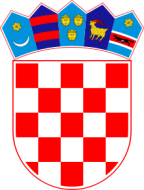 REPUBLIKA HRVATSKAVUKOVARSKO-SRIJEMSKA ŽUPANIJA	      OPĆINA TOVARNIK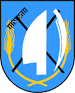                     OPĆINSKO VIJEĆEKLASA: 021-05/18-06/07URBROJ:2188/12-04-18-1Tovarnik, 12.9.2018.g. ZAPISNIK (neusvojeni)sa 11. sjednice Općinskog vijeća Općine Tovarnik održane12. rujna 2018. godine u Općinskoj vijećnici Općine Tovarnik s početkom u 19,00 satiNazočni vijećnici: 1. Dubravko Blašković, predsjednik vijeća,                               2. Melita Mijić, potpredsjednica		    3.Franjo Ćuk,                              4.. Ljiljana Alivojvodić                             5. Zlatko Kvesić                             6. Dražen Beljo                             7. Marijan Balić   		   8. Tatjana Vuko-Pejak,    		   9.Klaudija Kolarević,                           10. Marta Balić                           11. Marijan FilićOdsutni vijećnici: Tomislav Ciprić, Josip DevićUtvrđena je nazočnost jedanaest vijećnika.		Ostali nazočni: Ruža Veselčić-Šijaković,načelnica, Ika Marukić-referent za rač.-fin. poslove 		Katarina Mađarević, pročelnica         Zapisničar: Katarina MađarevićPredsjedavajući Dubravko Blašković, predsjednik Općinskog vijeća pozdravio je nazočne, te dao na glasovanje sljedeći: DNEVNI RED:1. Usvajanje zapisnika sa 9. sjednice Općinskog vijeća Općine Tovarnik  od 04. lipnja  2018.,     Zapisnik sa 10. svečane sjednice – na znanje2. Izvješće o radu Načelnice3. Prijedlog  odluke o ukidanju Odluke o koeficijentu za obračun plaća službenika Jedinstvenog upravnog odjela Općine Tovarnik4. Prijedlog Odluke o nekretninama u k.o. Biograd na Moru i k.o. Savudrija5. Prijedlog Odluke o visini naknade za prisustvovanje sjednicama6. Prijedlog Odluke o povjeravanju obavljanja komunalne djelatnosti – ukop pokojnika na području Općine Tovarnik7. Prijedlog Odluke o suosnivanju trgovačkog društva sa ograničenom odgovornošću 8. Prijedlog Odluke o usvajanju polugodišnjeg izvješća o izvršenju Proračuna Općine Tovarnik za razdoblje od 1.1.2018.-30.06.2018. 9. Razno Dnevni red usvojen  j e d n o g l a s n o.AD. 1.Predsjedatelj daje na raspravu i usvajanje Zapisnik sa 9. Sjednice Općinskog vijeća od 4.6.2018.Primjedbi nema, zapisnik sa 9. sjednice Općinskog vijeća   j e d n o g l a s n o   usvojen.AD.2.Pod točkom 2. Izvješće o radu Načelnice za razdoblje od 1.1.2018. do 30.6.2018.Kako je vijećnicima izvješće dostavljeno u pisanom obliku, načelnica je spremna odgovoriti na postavljena pitanja i nejasnoće.Vijećnica Vuko-Pejak: „Ja bih napravila kratak osvrt na izvješće Načelnice, ovaj puta pohvalno, tako da iz oporbenih redova ne idu samo kritike, Bilo bi mi drago kada bi prenijeli voditelji projekta Zaželi da su korisnici jako zadovoljni s uslugama i mislim da je to vrlo pohvalno, Isto tako bih pohvalila, rado ovih djelatnika koji rade na košnji, redovito se kosi po naseljima i održavaju travnate površine, što je vrlo pohvalno. Molila bih, Načelnicu, da nas izvijesti na sljedećoj sjednici, koliki je zapravo broj poljoprivrednika i poduzetnika aplicirao na te natječaje.“Načelnica: „Imamo mjere za poduzetnike i poljoprivrednike, a više mjera je za poljoprivrednike, te će opet biti raspisan poziv za registraciju traktora, a sada je otvoren poziv za sufinanciranje kupnje nazimica i ovaca. Također, imamo mjeru za otvaranje obrta, a javilo se na mjere za poduzetnike: dvoje za kupnju opreme, uglavnom 6 poduzetnika se javilo na 6 mjera, i još dvoje na mjeru za etiketiranje.“Vijećnica Vuko-Pejak: „ Ja sam također više puta tražila sanaciju nogostupa i drago mi je i zadovoljna sam što se krenulo tamo baš kod škole, posebno jer se dogodio onaj, na kraju ipak ne skroz nesretan slučaj. Zanima me još za sanaciju satre ambulante je li izabran izvođač i za koju cijenu.“Načelnica: „Ponude su došle dvije, a poziv je objavljen na našoj web stranici, jer se radi o radovima do 500.000,00 kuna, ponude su CITO, Slavonski Brod i KOŽUL, obje su blizu 500.000,00 kuna ali Kožulova je manja ponuda, a preuređeni prostor će se dodijeliti udrugama.“Vijećnica Vuko-Pejak: „Htjela sam još pitati u koju svrhu će prenamijeniti prostor, a li odgovorili ste već, što mi je drago jer smo na istom tragu.“Vijećnik Kvesić: „Zanima me koliko je koštao ovaj tu bunar?“Načelnica: „8.000,00 kuna mramor i rasvjeta, a oko 5.000,00 kuna je ta potopna pumpa, znači to sve oko 13.000,00 kuna, bušili smo bunar pokraj postojećeg jer se onaj stalno urušavao, što je onda s tim oko 15.000,00kuna.“Vijećnik Kvesić: „Je li nam to trebalo, posebno kad voda nije za piće, a neće nikad ni biti jer u bunaru od 20m ne može biti voda za piće?“Načelnica: „Tko kaže da voda nije za piće, ako i ne bude, bit će pranje ruku, i fontana nije za piće pa ljudi sjede oko fontane.“Vijećnik Kvesić: „Drugo, ovo parkiralište koje se radi, koliko nas to košta? Ja se ne sjećam da smo mi razgovarali o tome.“Načelnica: „Jesmo, pod stavkom uređenje centra sela, imate tu stavku u proračunu. U Troškovniku je to 450.000,00 kuna a ponuda je oko 380.000,00 kuna. Bit će 25 parkirnih mjesta, 2 za invalide, mi nemamo parkiralište, ni za općinu ni za poštu, kad netko dođe nema gdje parkirati.“Vijećnik Kvesić: „Mislim da je tu trebali biti neko zelenilo ili tako nešto ali ne parkiralište, jer šta će nam asfalt i beton u samom centru.“Vijećnica Vuko-Pejak: „Tu je ova stavka, koju smo mi odobrili da se kupi ona kuća u Ilači, koliko se očekuje da Općina izdvojiti iz proračuna za tu dvoranu, a koliko Osnivač?“Načelnica: „Osnivač škole je Županija, a gospođa Karlić je rekla da će oni to na županijskoj skupštini predložiti da se u proračunu predvide sredstva, ali mislim da ispod 2 - 2.500.000,00 kuna nema šanse da se dvorana napravi, ako treba dignut kredit, dignut ćemo ga ali dvoranu ćemo napraviti. Meni je žao što Općina nema nijednoga člana u školskom odboru i u Tovarniku ni u Ilači, i to ću poslat dopis Županu da se imenuje netko.“Vijećnica Vuko-Pejak: „Nažalost, moram se nadovezat i ispravit Vas, imate u Školskom odboru predstavnike Općine, konkretno ja sam i vijećnica Melita, a gospodin Balić je u školskom odboru u Ilači.“Načelnica: „To mi je drago čut.“Predsjedatelj daje točku na usvajanje.Općinsko vijeće donosi:Odluku o usvajanju Izvješća NačelniceOdluka donesena j e d n o g l a s n o. ( 11 vijećnika je glasovalo ZA)Načelnica: „Još bih nadovezala na prethodnu točku, mi sada radimo rekonstrukciju vrtića koji mora imati pripadajuće parkiralište, a mi ga nemamo, a ovo će imati stazu koja vodi prema vrtiću.“ A.D.3.Pod točkom 3. Prijedlog Odluke o ukidanju Odluke o koeficijentu za obračun plaća službenika Jedinstvenog upravnog odjela Općine Tovarnik Nakon kraćeg pojašnjenja izvjestitelja, predsjedatelj daje točku na raspravu i usvajanje.Rasprave nije bilo.Općinsko vijeće donosi:Odluku o ukidanju Odluke o koeficijentima za obračun plaća službenika Jedinstvenog upravnog odjelaOdluka donesena j e d n o g l a s n o. ( 11 vijećnika je glasovalo ZA)A.D.4.Pod točkom 4. Prijedlog Odluke o nekretninama u k.o. Biograd na Moru i k.o. SavudrijaNačelnica: „Kao što vam je već poznato da imamo nekretninu u Biogradu na Moru, 2 grada i 11 općina. Prošle godine smo Načelnik Jankovaca, Zamjenik Načelnika Rokovaca i ja išli  u Biograd i imali smo jednu raspravu, jer su nam Hrvatske željeznice uzele dio puta, kojem nemamo pristup i još jedan privatnik koji je 7 kućica stavio na naše zemljište i naplaćuje najam kamp kućica. Po procjeni mi smo zbog tih kućica za 3 godine izgubili oko pola milijuna kuna, čovjek je suglasan da od nas to otkupi.Prijedlog Grada Vinkovaca je bio da s obzirom na imamo udjela u Novostima, GTG-u, VVK-u i Poletu, da mi njima prepustimo te udjele i da izvršimo kompenzaciju. Ja sam išla u Umag sastati se sa gradonačelnikom, uzela sam i procjenu. Gradonačelnik je zainteresiran da to otkupi od svih nas ali moramo imati suglasnost te ćemo se ovih dana naći kod bilježnika, s tim da je na vama da odlučite hoće li ostat u našem vlasništvu ili ćemo prodati.“Predsjedatelj: „Kakav je stav drugih Općina?“Načelnica: „Bili smo u Jankovcima, opet ponavljam na moju inicijativu da se to pokrene i već jednom riješi, boji se da ćemo morati plaćati struju, u Umagu tamo vare brodove i nabijaju nam struju, a već plaćamo svaka 3 mjeseca komunalnu naknadu. Susjedne općine su većinom složne da jedna drugoj prepuste jedna drugoj tj. da prodaju.“Predsjedatelj: “Koliko bi otprilike mogli dobiti ako prodamo nekretnine?“Načelnica: „Po mojoj procjeni oko pola milijuna kuna, osim ako prepustimo udjele kako su predložili iz Grada Vinkovaca“ Predsjedatelj daje točku na raspravu i usvajanje.Vijećnica Vuko-Pejak: „Realno je za očekivati da to ne ćemo kupiti tj. da Općine neće ulagati u to niti da će mještani ići tamo na more, logično bi bilo da se proda i da se taj novac uloži u nešto drugo.“Vijećnik Kvesić: „To je nekretnina na moru i njoj može samo rasti cijena, meni bi to bilo žao prodati, mi na tome ne možemo izgubit sigurno.“Načelnica: „To je u ruševnom stanju, postoji opasnost od urušavanja, trebali bi sigurno 2-3.000.000,00 kuna uložiti.“Vijećnik Kvesić: „Pa ne moramo odmah uložiti nego postepeno.“Vijećnik Beljo: „Donosimo li mi sada odluku samo o našem udjelu?“Načelnica: „Da, samo o našem. Ovih dana sastat ćemo se u Nuštru i javni bilježnik će doći, tako da je rok za donošenje odluke, što hitnije, a najkasnije do donošenja proračuna da se zna planirati“ Vijećnica Vuko-Pejak: „Koliko mi možemo izdvojiti novaca?“Načelnica: „Možemo mi izdvojiti oko milijun kuna, ali ponavljam prioritet nam je dvorana u Ilači:“Predsjedatelj: „Ako bi mi idlućili otkupiti sve dijelove, znači da bi morali dati ovih 250.000,00 eura, je li tako Načelnice?“Načelnica: „Da, tako je:“Predsjedatelj: „Načelnice, za što ste vi onda, da se proda?“Načelnica: „Na vama je da odlučite;“Vijećnik Kvesić: „Ja sam za da prodamo samo ako će i sve druge općine prodati svoje dijelove, jedino tako.“Predsjedatelj: „Može li onda da na sljedećoj sjednici odlučimo o tome, Načelnica će biti u kontaktu sa drugim načelnicima.“Načelnica: „Može, samo da odlučimo do 12.mjeseca.“Nakon poduže rasprave, prvenstveno jer su tek sad dobili procjenu, Općinsko vijeće donosi :ODLUKU da će se o ovoj Odluci odlučiti na sljedećem vijeću.Odluka donesena j e d n o g l a s n o. ( 11 vijećnika je glasovalo ZA)A.D.5. Pod točkom 5. Prijedlog Odluke o visini naknade za prisustvovanje sjednicamaIzvjestitelj je pobliže objasnio o čemu se radi.Općinsko vijeće donosi:Odluku o visini naknade za prisustvovanje sjednicamaOdluka je donesena jednoglasno.(11 vijećnika je glasovalo ZA).A.D.6.Pod točkom 6. Prijedlog Odluke o povjeravanju obavljanja komunalne djelatnosti – ukop pokojnika na području Općine TovarnikNačelnica: „Prvenstveno se radi o kopanju jame za ukop pokojnika, znali su to raditi Komunalac i Petra iz Jankovaca ali po novom Zakonu oni to više ne smiju, smiju sve ostale radnje obavljati. Također imate troškovnike usluga, svatko sebi bira koja mu usluga treba.“Predsjedatelj da je prijedlog Odluke na glasovanje.Nakon rasprave vijećnika, zaključeno je da će se sklopiti ugovor sa EKO- JANKOVCI d.o.o. ali samo na godinu dana.Općinsko vijeće donosi:Odluku o povjeravanju obavljanja komunalne djelatnosti – ukop pokojnika na području Općine TovarnikOdluka donesena j e d n o g l a s n o. ( 11 vijećnika je glasovalo ZA)A.D.7.Pod točkom 7. Prijedlog Odluke o suosnivanju trgovačkog društva sa ograničenom odgovornošćuNačelnica: „Radi se konkretno o projektu CompetenceNET, u kojem piše da se mora osnovati ovo društvo, to ći biti za obuku poduzetnikaPredsjedatelj da je prijedlog Odluke na glasovanje.Općinsko vijeće donosi:Odluku o suosnivanju trgovačkog društva sa ograničenom odgovornošćuOdluka donesena j e d n o g l a s n o. ( 11 vijećnika je glasovalo ZA)A.D. 8. Pod točkom 8. Prijedlog Odluke o usvajanju polugodišnjeg izvješća o izvršenju Proračuna Općine Tovarnik za razdoblje od 1.1.2018.-30.06.2018. Računovotkinja Ika Marukić je iznijela najbitnije stavke. Od ovih prihoda u iznosu od 5.014.311,08 kuna, najveći su prihodi od poreza na dohodak 2.553.401,00 kuna, povremeni porezi na imovinu 97.339,00 kuna, potpore iz proračuna i države 214.667,00, prihodi od imovine 1.830.244,00 kn, a to je rudna renta, koncesije i naknade za poljoprivredna zemljišta, zatim prihodi po posebnim propisima 299.599,00kn, komunalne naknade 229.730,00kn, a 230.022,00 kn je od komunalnih doprinosa. Rashodi su u 3.600.918,82 i 264.871,07 kn za nabavu nefinancijske imovine.Vijećnica Vuko-Pejak: „Očekuje li se prekoračenje u pojedinim stavkama?“Ika Marukić: „Pa sigurno će biti jos rebalans prije donošenja Proračuna za iduću godinu.“Općinsko vijeće donosi:Odluku o usvajanju polugodišnjeg izvješća o izvršenju Proračuna Općine Tovarnik za razdoblje od 1.1.2018.-30.06.2018. Odluka donesena  j e d n o g l a s n o. ( 11 vijećnika je glasovalo ZA)A.D. 9.Pod točkom Razno se razgovaralo o novim cijenama za odvoz smeća, jer će poskupjeti, a iako Načelnica daje suglansost, vijećnicima su dostavljene nove cijene na znanje.Sjednica je tonski snimana i završila je u 20:25.ZAPISNIČAR						PREDSJEDNIK OPĆINSKOG VIJEĆA Katarina Mađarević					Dubravko Blašković